Nom : ______________________________Groupe : _________À la découverte du secret du« SOH     CAH     TOA »Depuis des centaines d’années, la trigonométrie aide les hommes à déterminer des mesures manquantes dans les triangles. Tu découvriras avec cette activité le secret du             SOH  -  CAH  -  TOA.Pour réaliser l’activité, tu dois tout d’abord te rendre sur Google Classroom afin de télécharger le document Geogebra qui et permettra de réaliser l’activité.Avant de débuter, voici les outils qui te seront utiles dans Geogebra pour réussir cette activité.Pour chaque triangle, fais ce qui est demandé.Garde 4 décimales dans tous tes calculs.# I : Place toi au petit angle et mesure le côté opposé, le côté adjacent et l’hypoténuse :Étape 1 :Étape 2 :À l’aide de ta calculatrice, calcule :Étape 3 :À l’aide de l’outil Angle, mesure le petit angle. Que remarques-tu?# II : Place toi au GRAND angle et mesure le côté opposé, le côté adjacent et l’hypoténuse :Étape 1 :Étape 2 :À l’aide de ta calculatrice, calcule :Étape 3 :À l’aide de l’outil Angle, mesure le petit angle. Que remarques-tu?# III : Place toi au petit angle et mesure le côté opposé, le côté adjacent et l’hypoténuse :Étape 1 :Étape 2 :À l’aide de ta calculatrice, calcule :Étape 3 :À l’aide de l’outil Angle, mesure le petit angle. Que remarques-tu?# IV : Place toi au petit angle et mesure le côté opposé, le côté adjacent et l’hypoténuse :Étape 1 :Étape 2 :À l’aide de ta calculatrice, calcule :Étape 3 :À l’aide de l’outil Angle, mesure le petit angle. Que remarques-tu?# V : Place toi au GRAND angle et mesure le côté opposé, le côté adjacent et l’hypoténuse :Étape 1 :Étape 2 :À l’aide de ta calculatrice, calcule :Étape 3 :À l’aide de l’outil Angle, mesure le petit angle. Que remarques-tu?# VI : Place toi au petit angle et mesure le côté opposé, le côté adjacent et l’hypoténuse :Étape 1 :Étape 2 :À l’aide de ta calculatrice, calcule :Étape 3 :À l’aide de l’outil Angle, mesure le petit angle. Que remarques-tu?# VII : Place toi au GRAND angle et mesure le côté opposé, le côté adjacent et l’hypoténuse :Étape 1 :Étape 2 :À l’aide de ta calculatrice, calcule :Étape 3 :À l’aide de l’outil Angle, mesure le petit angle. Que remarques-tu?# VIII : Place toi au petit angle et mesure le côté opposé, le côté adjacent et l’hypoténuse :Étape 1 :Étape 2 :À l’aide de ta calculatrice, calcule :Étape 3 :À l’aide du rapporteur d’angles, mesure le petit angle. Que remarques-tu?CONCLUSIONCompare les résultats obtenus pour les triangles III et VIII. Que remarques-tu?Compare les résultats obtenus pour les triangles II, V et VII. Que remarques-tu?Compare les résultats obtenus pour les triangles I, IV et VI. Que remarques-tu?Activité créée par François Pomerleau, 	Août 2018adaptation informatique de Meggie Blanchette	www.madameblanchette.com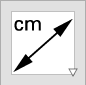 Distance ou longueurCet outil te permettra de déterminer la longueur des segments demandés. Il suffit de cliquer sur le segment qui t’intéresse.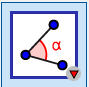 AngleCet outil te permettra de déterminer la mesure d’un angle. Il suffit de sélectionner les trois points qui forment l’angle. Le sommet doit être le 2e point sélectionné.Mets les mesures ici SVP :Calcule la valeur de chacun des rapports ci-dessous :Mets les mesures ici SVP :Calcule la valeur de chacun des rapports ci-dessous :Mets les mesures ici SVP :Calcule la valeur de chacun des rapports ci-dessous :Mets les mesures ici SVP :Calcule la valeur de chacun des rapports ci-dessous :Mets les mesures ici SVP :Calcule la valeur de chacun des rapports ci-dessous :Mets les mesures ici SVP :Calcule la valeur de chacun des rapports ci-dessous :Mets les mesures ici SVP :Calcule la valeur de chacun des rapports ci-dessous :Mets les mesures ici SVP :Calcule la valeur de chacun des rapports ci-dessous :